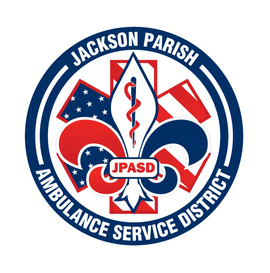 JACKSON PARISH AMBULANCE SERVICE DISTRICT115 Watts StreetJonesboro, LA  71251Office:  (318)-259-2877   Fax:  (318)-259-2099 jacksonparishambulance@jpasd.comAaron Johnson 								BOARD MEMBERSEMS Director								Allen Lindsay, ChairmanPaula Parkerson	, MD							Joe Vail, Vice-ChairmanMedical Director								Conchita Doyle								              Alma Williams									              Deidre HollisNotice Posted:  Tuesday March 08, 2022 @ 12:00 PM                                 NOTICE OF PUBLIC MEETINGA public meeting will be held as follows:DATE: 			March 10, 2022TIME:			12:00 PM  PLACE OF MEETING:	Jackson Parish Ambulance Service District115 Watts Street, Jonesboro, LA  71251Public Meeting AGENDA        1.  Call to Order      2.  Roll Call      3.  Invocation      4.  Pledge of Allegiance      5.  Recognition of Guests/Public Comments        6.  Approval of Minutes from February 20227.  Approval of Financials and payment of bills January/February 2022      8.  EMS Director’s Report       9.  Old Business 	A) Training Center Construction Change order     10. New Business	A) Remove George Wyatt from Bank Signature Card	B) Add Deirdre Hollis to the Bank Signature Card	C) Contract renewal Super Bee Speedway LLC.     11. Adjournment	Reminder: Next Meeting: April 14, 2022 @ 12 NoonIn accordance with the Americans with Disabilities Act, if you need special assistance, please contact Aaron Johnson, EMS Director at 318-259-2891 describing the assistance that is necessary. Due to the Covid-19 virus visitors are asked to not present to the meeting with fever, cough, diarrhea, or general weakness. Masks will be provided for visitors. 